Консультации для родителей по конструированиюОчень способствуют сенсорному развитию игры-занятия по конструированию.На третьем году жизни конструирование еще весьма примитивное, но его значение увеличивается с каждым днем.Вместе с малышом можно строить гаражи и мосты, башни и домики из кубиков и кирпичиков.Очень полезны крупные и мелкие, а так же пластмассовые и деревянные кубики.Кроме готовых конструкторов, рекомендуется использовать разный подручный материал: картонные коробочки, катушки, пуговицы (из них можно выложить змею), куски ковролина, картон. Научите малыша сгибать листы и полоски бумаги.Конструируя, ребенок продолжает знакомиться со свойствами предметов, закрепляет уже приобретенные знания.Мастерим кроватки для зайки и мишкиМатериал. Детали конструктора (кирпичики, кубики и др.), игрушечные персонажи — зайка и мишка.Ход игры-занятия. Предложите ребенку построить кроватки для зайки и мишки — они хотят спать в своих кроватках. Рассмотрите игрушки, сравните их: «Кто больше?Кому потребуется большая кроватка,а кому — маленькая?»Спросите у малыша: «Кому сделаем кроватку сначала?»Большая кроватка может состоять из четырех кирпичиков, поставленных на бок, и большой пластины, а маленькая кроватка — из двух кирпичиков, стоящих на боку, и маленькой пластины.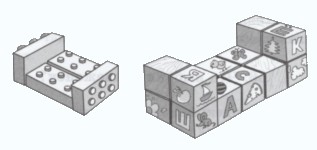 Складываем столик и скамеечкуМатериал. Из цветного картона: 2 заготовки для столика (21 х9 см, высота — 6 см) и 2 заготовки для скамейки (16x6 см,высота — 4 см). Выберите картон, который легко сгибается!Ход игры-занятия. Предложите малышу сделать для маленькой куклы мебель: столик и скамеечку. Рассмотрите вместе с ребенком заготовку для столика и согните ее с двух сторон — получится столик. Порадуйтесь вместе с ребенком. Другую заготовку дайте малышу. Помогите ему согнуть заготовку по линии, взяв его руки в свои. У малыша пальцы еще слабые, поэтому сами проведите пальцем по месту сгиба. Если ребенок справился, достаньте заготовку скамеечки и покажите, как она делается.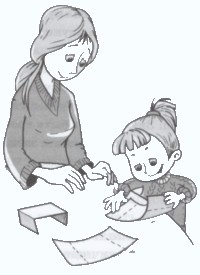    Занятие длится 10—12 минут.В следующий раз сделайте гармошку (3—4 сгиба на  полоске), кроватку для куклы (такую же, как скамеечка, но большего размера), гараж (шалаш).